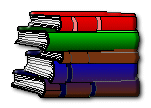 "Get all the schooling you can.  Education is the key that unlocks the door of opportunity. God has placed upon this people a mandate to acquire knowledge ‘even by study and also by faith'." President Gordon B. Hinckley,  Oct. 4, 1997 General Conference“Some Thoughts on Temples, Retention of Converts, and Missionary Service”